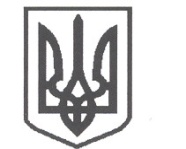 УКРАЇНАСРІБНЯНСЬКА СЕЛИЩНА РАДАЧЕРНІГІВСЬКОЇ ОБЛАСТІВИКОНАВЧИЙ КОМІТЕТРІШЕННЯ09 квітня 2021 року     					              		№ 113	смт СрібнеПро внесення змін до рішення виконавчого комітету від 19.01.2018  № 03  «Про узгоджувальну комісію для вирішення земельних спорів»В зв’язку з кадровими змінами, що відбулись у Срібнянській селищній раді, виконавчий комітет селищної ради вирішив:1. Викласти додаток 1 до рішення виконавчого комітету від 19.01.2018  №03  «Про узгоджувальну комісію для вирішення земельних спорів» в новій редакції (додається). 2. Визнати таким, що втратило чинність рішення виконавчого комітету від 22.01.2021 №23 «Про внесення змін до рішення виконавчого комітету від 19.01.2018  №03  «Про узгоджувальну комісію для вирішення земельних спорів».3.Контроль за виконанням цього рішення покласти на голову узгоджувальної комісії для вирішення земельних спорів. Селищний голова						О.ПАНЧЕНКО			Додаток 		до рішення виконкому		Срібнянської селищної ради		09.04.2021 № 113Складузгоджувальної комісії для вирішення земельних спорівТАРАН С.І. 	- начальник відділу земельних відносин, голова комісії;ЗАЄЦЬ О.В.		- головний спеціаліст відділу земельних відносин, секретар комісії  Члени комісії:КАЛІНІЧЕНКО О.М.			- головний спеціаліст юридичного відділу;КОНОНЕНКО М.М.	-  начальник Срібнянського міжрайонного управління головного управління Держпродспоживсужби в Чернігівській області (за згодою);                                                             ТКАЧОВ В.М.                 		- завідувач сектору містобудування, архітектури та житлово-комунального господарства – головний архітектор;ЯКИМЕНКО В.В.	- депутат селищної ради;Староста відповідного старостинського округу;Депутат відповідного виборчого округу. Селищний голова						О.ПАНЧЕНКО